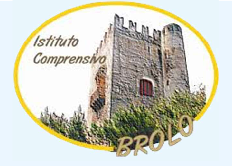 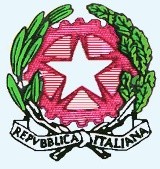 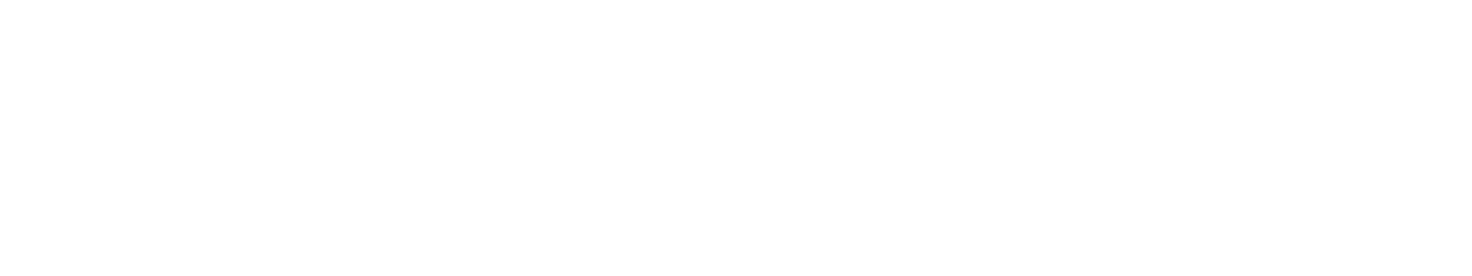 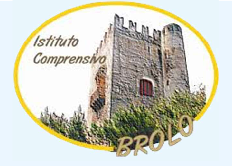 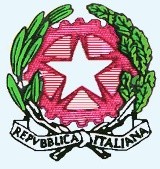 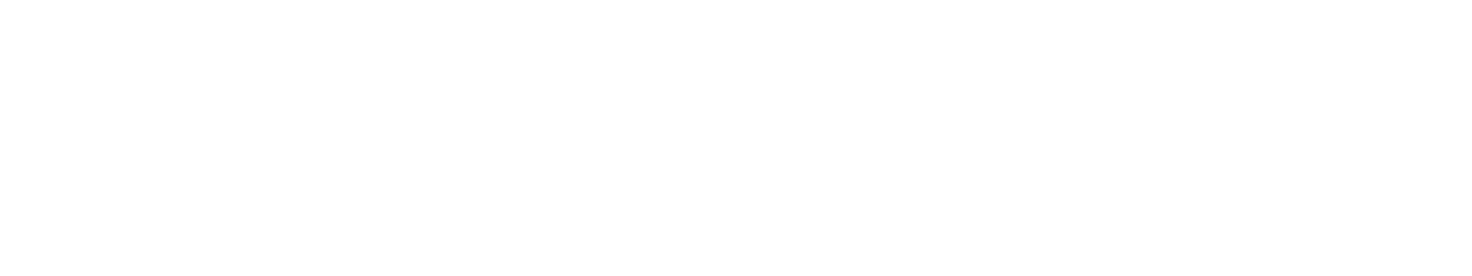 Mod. E2 ore eccedenti prestate in sostituzione dei colleghi assentiSOSTITUZIONE DOCENTI ASSENTISCUOLA SECONDARIA DI PRIMO GRADO                                                                                      anno scolasticoData_____________________				Il Docente   _______________________________________________DOCENTE ASSENTEMATERIAORECLASSEDOCENTE SUPPLENTEFIRMA